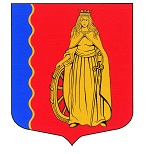 МУНИЦИПАЛЬНОЕ ОБРАЗОВАНИЕ«МУРИНСКОЕ ГОРОДСКОЕ ПОСЕЛЕНИЕ»ВСЕВОЛОЖСКОГО МУНИЦИПАЛЬНОГО РАЙОНАЛЕНИНГРАДСКОЙ ОБЛАСТИАДМИНИСТРАЦИЯПОСТАНОВЛЕНИЕ10.07.2023                                                                                                       № 280 г. МуриноО внесении изменений в постановление администрации муниципального образования «Муринское городское поселение» Всеволожского муниципального района Ленинградской области от 30.12.2020 № 336 «Об утверждении муниципальной программы «Управление муниципальным имуществом, финансами и муниципальной службой муниципального образования «Муринское городское поселение» Всеволожского муниципального района Ленинградской области на 2021-2023 гг.» (в ред. постановления от 25.05.2023 № 209)В соответствии со ст.179 Бюджетного кодекса Российской Федерации, Федеральными законами от 06.10.2003 № 131-ФЗ «Об общих принципах организации местного самоуправления в Российской Федерации», постановлением администрации от 03.03.2023 № 74 «Об утверждении Порядка разработки, реализации и оценки эффективности муниципальных программ муниципального образования «Муринское городское поселение» Всеволожского района Ленинградской области», администрация муниципального образования «Муринское городское поселение» Всеволожского муниципального района Ленинградской областиПОСТАНОВЛЯЕТ:Внести изменения в приложение «Паспорт муниципальной программы «Управление муниципальным имуществом муниципального образования «Муринское городское поселение» Всеволожского муниципального района Ленинградской области на 2021 – 2029 гг.» (далее – Паспорт), утвержденное постановлением администрации муниципального образования «Муринское городское поселение» Всеволожского муниципального района Ленинградской области от 30.12.2020 № 336 «Об утверждении муниципальной программы «Управление муниципальным имуществом, финансами и муниципальной службой муниципального образования «Муринское городское поселение» Всеволожского муниципального района Ленинградской области на 2021-2023 гг.» (в ред. постановления от 25.05.2023 № 209) следующие изменения:Строку 10 Паспорта читать в новой редакции:«».Строку 9 Паспорта муниципальной подпрограммы «Развитие имущественного комплекса МО «Муринское городское поселение» ВМР ЛО» читать в новой редакции:«».Пункт 2 раздела «Информация о проектах и комплексах процессных мероприятий муниципальной подпрограммы «Развитие имущественного комплекса МО «Муринское городское поселение» ВМР ЛО» дополнить новым абзацем следующего содержания:«- охрана имущества казны муниципального образования, консервация объектов незавершенного строительства.».1.4. Изложить Приложение 3 к муниципальной Программе в новой редакции согласно Приложению к настоящему постановлению.2. Опубликовать настоящее постановление в газете «Муринская панорама» и на официальном сайте муниципального образования в информационно-телекоммуникационной сети Интернет.3. Настоящее постановление вступает в силу со дня его подписания.4. Контроль за исполнением настоящего постановления возложить на заместителя главы администрации - начальника отдела экономики, УМИ, предпринимательства и потребительского рынка А.В. Опополя.Глава администрации    					 	               А.Ю. БеловПриложение 3к муниципальной программе «Управление муниципальным имуществом муниципального образования «Муринское городское поселение» Всеволожского муниципального района Ленинградской области на 2021 – 2029 гг.».План реализации муниципальной программы «Управление муниципальным имуществом муниципального образования «Муринское городское поселение» Всеволожского муниципального района Ленинградской области на 2021 – 2029 гг.»Финансовое обеспечение муниципальной программы - всего, в том числе по годам реализацииОбщий объем средств финансирования программы за счет средств бюджета муниципального образования – 75 913,3 тыс. руб., в том числе:2021 год – 3 636,0 тыс. руб. 2022 год – 4 471,53 тыс. руб. 2023 год – 7 995,8 тыс. руб. 2024 год – 10 279,27 тыс. руб.2025 год – 9 143,01 тыс. руб.2026 год – 9 510,69 тыс. руб.2027 год – 9 891,3 тыс. руб.2028 год – 10 287,1 тыс. руб.2029 год – 10 698,6 тыс. руб.Финансовое обеспечение муниципальной подпрограммы - всего, в том числе по годам реализацииОбщий объем средств финансирования за счет средств бюджета муниципального образования – 39 978,6 тыс. руб., в том числе:2021 год – 1 360,0 тыс. руб. 2022 год – 2 081,33 тыс. руб. 2023 год – 6 087,88 тыс. руб. 2024 год – 7 270,27 тыс. руб.2025 год – 4 277,81 тыс. руб.2026 год – 4 450,89 тыс. руб.2027 год – 4 629,0 тыс. руб.2028 год – 4 814,4 тыс. руб. 2029 год – 5 007,0 тыс. руб.Приложение 1Приложение к постановлению администрации муниципального образования «Муринское городское поселение» Всеволожского муниципального района Ленинградской областиот «10» июля 2023 г.  № 280  Наименование муниципальной программы, подпрограммы муниципальной программы, основного мероприятияОтветственный исполнитель, соисполнитель, участник Оценка расходов (тыс. руб., в ценах соответствующих лет)Годы реализации 2021-2029Годы реализации 2021-2029Годы реализации 2021-2029Годы реализации 2021-2029Годы реализации 2021-2029Годы реализации 2021-2029Годы реализации 2021-2029Годы реализации 2021-2029Годы реализации 2021-2029Годы реализации 2021-2029Наименование муниципальной программы, подпрограммы муниципальной программы, основного мероприятияОтветственный исполнитель, соисполнитель, участник Оценка расходов (тыс. руб., в ценах соответствующих лет)2021 год2022 год 2023 год 2024 год 2025 год2026 год2027 год2028 год2029 годВсего12345678910111213Программа «Управление муниципальным имуществом муниципального образования «Муринское городское поселение Всеволожского муниципального района Ленинградской области на 2021-2029 гг.»Отдел экономикиВсего3 636,04 471,537 995,810 279,279 143,019 510,699 891,310 287,110 698,675 913,3Программа «Управление муниципальным имуществом муниципального образования «Муринское городское поселение Всеволожского муниципального района Ленинградской области на 2021-2029 гг.»Отдел экономикиФедеральный бюджет0000000000Программа «Управление муниципальным имуществом муниципального образования «Муринское городское поселение Всеволожского муниципального района Ленинградской области на 2021-2029 гг.»Отдел экономикиОбластной бюджет0000000000Программа «Управление муниципальным имуществом муниципального образования «Муринское городское поселение Всеволожского муниципального района Ленинградской области на 2021-2029 гг.»Отдел экономикиМестный бюджет3 636,04 471,537 995,810 279,279 143,019 510,699 891,310 287,110 698,675 913,3Программа «Управление муниципальным имуществом муниципального образования «Муринское городское поселение Всеволожского муниципального района Ленинградской области на 2021-2029 гг.»Отдел экономикиПрочие источники0000000000Подпрограмма 1 Развитие имущественного комплекса муниципального образования «Муринское городское поселение» Всеволожского муниципального района Ленинградской областиОтдел экономикиВсего1 360,002 081,336 087,887 270,274 277,814 450,894 629,04 814,45 007,039 978,6Подпрограмма 1 Развитие имущественного комплекса муниципального образования «Муринское городское поселение» Всеволожского муниципального района Ленинградской областиОтдел экономикиФедеральный бюджет0000000000Подпрограмма 1 Развитие имущественного комплекса муниципального образования «Муринское городское поселение» Всеволожского муниципального района Ленинградской областиОтдел экономикиОбластной бюджет0000000000Подпрограмма 1 Развитие имущественного комплекса муниципального образования «Муринское городское поселение» Всеволожского муниципального района Ленинградской областиОтдел экономикиМестный бюджет1 360,002 081,336 087,887 270,274 277,814 450,894 629,04 814,45 007,039 978,6Подпрограмма 1 Развитие имущественного комплекса муниципального образования «Муринское городское поселение» Всеволожского муниципального района Ленинградской областиОтдел экономикиПрочие источники0000000000Процессная частьПроцессная частьПроцессная частьПроцессная частьПроцессная частьПроцессная частьПроцессная частьПроцессная частьПроцессная частьПроцессная частьПроцессная частьПроцессная частьПроцессная часть1. Комплекс процессных мероприятий «Регистрация права собственности и постановка на кадастровый учет земельных участков и объектов недвижимого имущества»Отдел экономики,  отдел архитектурыВсего840,001 200,005 212,76 562,773 542,013 685.693 833,23 986,64 146,233 009,171. Комплекс процессных мероприятий «Регистрация права собственности и постановка на кадастровый учет земельных участков и объектов недвижимого имущества»Отдел экономики,  отдел архитектурыФедеральный бюджет00000000001. Комплекс процессных мероприятий «Регистрация права собственности и постановка на кадастровый учет земельных участков и объектов недвижимого имущества»Отдел экономики,  отдел архитектурыОбластной бюджет00000000001. Комплекс процессных мероприятий «Регистрация права собственности и постановка на кадастровый учет земельных участков и объектов недвижимого имущества»Отдел экономики,  отдел архитектурыМестный бюджет840,001 200,005 212,76 562,773 542,013 685.693 833,23 986,64 146,233 009,171. Комплекс процессных мероприятий «Регистрация права собственности и постановка на кадастровый учет земельных участков и объектов недвижимого имущества»Отдел экономики,  отдел архитектурыПрочие источники0000000000Мероприятие 1 Выполнение кадастровых работ с целью подготовки технической документации на объекты недвижимостиОтдел экономикиВсего840,001200,001 209,91 302,771 352,011 408,091 464,51 523,11 584,111 884,47Мероприятие 1 Выполнение кадастровых работ с целью подготовки технической документации на объекты недвижимостиОтдел экономикиФедеральный бюджет0000000000Мероприятие 1 Выполнение кадастровых работ с целью подготовки технической документации на объекты недвижимостиОтдел экономикиОбластной бюджет0000000000Мероприятие 1 Выполнение кадастровых работ с целью подготовки технической документации на объекты недвижимостиОтдел экономикиМестный бюджет840,001200,001 209,91 302,771 352,011 408,091 464,51 523,11 584,111 884,47Мероприятие 1 Выполнение кадастровых работ с целью подготовки технической документации на объекты недвижимостиОтдел экономикиПрочие источники0000000000Мероприятие 2 Оценка объектов недвижимостиОтдел архитектурыВсего00100,0120,0140,0145,6151,4157,5163,8978,3Мероприятие 2 Оценка объектов недвижимостиОтдел архитектурыФедеральный бюджет0000000000Мероприятие 2 Оценка объектов недвижимостиОтдел архитектурыОбластной бюджет0000000000Мероприятие 2 Оценка объектов недвижимостиОтдел архитектурыМестный бюджет00100,0120,0140,0145,6151,4157,5163,8978,3Мероприятие 2 Оценка объектов недвижимостиОтдел архитектурыПрочие источники0000000000Мероприятие 3 Выполнение комплекса геодезических работ, подготовка схем расположения земельных участков на кадастровом плане территории Отдел архитектурыВсего001205,52500,01000,01040,01081,61124,91169,99 121,9Мероприятие 3 Выполнение комплекса геодезических работ, подготовка схем расположения земельных участков на кадастровом плане территории Отдел архитектурыФедеральный бюджет0000000000Мероприятие 3 Выполнение комплекса геодезических работ, подготовка схем расположения земельных участков на кадастровом плане территории Отдел архитектурыОбластной бюджет0000000000Мероприятие 3 Выполнение комплекса геодезических работ, подготовка схем расположения земельных участков на кадастровом плане территории Отдел архитектурыМестный бюджет001205,52 500,01 000,01 040,01 081,61 124,91 169,99 121,9Мероприятие 3 Выполнение комплекса геодезических работ, подготовка схем расположения земельных участков на кадастровом плане территории Отдел архитектурыПрочие источники0000000000Мероприятие 4  Подготовка межевых планов земельных участковОтдел архитектурыВсего002 607,32600,01000,01040,01081,61124,91169,910 623,7Мероприятие 4  Подготовка межевых планов земельных участковОтдел архитектурыФедеральный бюджет0000000000Мероприятие 4  Подготовка межевых планов земельных участковОтдел архитектурыОбластной бюджет0000000000Мероприятие 4  Подготовка межевых планов земельных участковОтдел архитектурыМестный бюджет002 607,32 600,01 000,01 040,01 081,61 124,91 169,910 023,7Мероприятие 4  Подготовка межевых планов земельных участковОтдел архитектурыПрочие источники0000000000Мероприятие 5 Проведение аукционовОтдел архитектурыВсего0090,040,050,052,054,156,258,5400,8Мероприятие 5 Проведение аукционовОтдел архитектурыФедеральный бюджет0000000000Мероприятие 5 Проведение аукционовОтдел архитектурыОбластной бюджет0000000000Мероприятие 5 Проведение аукционовОтдел архитектурыМестный бюджет0090,040,050,052,054,156,258,5400,8Мероприятие 5 Проведение аукционовОтдел архитектурыПрочие источники00000000002. Комплекс процессных мероприятий «Владение и распоряжение имуществом, находящимся в муниципальной собственности»Отдел экономикиВсего520,00881,33875,2707,5735,8765,2795,8827,8860,86 969,432. Комплекс процессных мероприятий «Владение и распоряжение имуществом, находящимся в муниципальной собственности»Отдел экономикиФедеральный бюджет00000000002. Комплекс процессных мероприятий «Владение и распоряжение имуществом, находящимся в муниципальной собственности»Отдел экономикиОбластной бюджет00000000002. Комплекс процессных мероприятий «Владение и распоряжение имуществом, находящимся в муниципальной собственности»Отдел экономикиМестный бюджет520,00881,33875,2707,5735,8765,2795,8827,8860,86 969,432. Комплекс процессных мероприятий «Владение и распоряжение имуществом, находящимся в муниципальной собственности»Отдел экономикиПрочие источники0000000000Мероприятие 1 Взносы на капитальный ремонт общего имущества многоквартирных домовОтдел экономикиВсего520,00 761,33600,3563,9586,4609,9634,3659,7686,15 621,93Мероприятие 1 Взносы на капитальный ремонт общего имущества многоквартирных домовОтдел экономикиФедеральный бюджет0000000000Мероприятие 1 Взносы на капитальный ремонт общего имущества многоквартирных домовОтдел экономикиОбластной бюджет0000000000Мероприятие 1 Взносы на капитальный ремонт общего имущества многоквартирных домовОтдел экономикиМестный бюджет520,00 761,33600,3563,9586,4609,9634,3659,7686,15 621,93Мероприятие 1 Взносы на капитальный ремонт общего имущества многоквартирных домовОтдел экономикиПрочие источники00000 00000Мероприятие 2 Плата за жилищно-коммунальные услугиОтдел экономикиВсего0120,0174,92143,6149,4155,3161,5168,1174,71 247,52Мероприятие 2 Плата за жилищно-коммунальные услугиОтдел экономикиФедеральный бюджет0000000000Мероприятие 2 Плата за жилищно-коммунальные услугиОтдел экономикиОбластной бюджет0000000000Мероприятие 2 Плата за жилищно-коммунальные услугиОтдел экономикиМестный бюджет0120,0174,92143,6149,4155,3161,5168,1174,71 247,52Мероприятие 2 Плата за жилищно-коммунальные услугиОтдел экономикиПрочие источники0000000000Мероприятие 3 Охрана имущества казны муниципального образованияОтдел экономикиВсего0099,9800000099,98Мероприятие 3 Охрана имущества казны муниципального образованияОтдел экономикиФедеральный бюджет0000000000Мероприятие 3 Охрана имущества казны муниципального образованияОтдел экономикиОбластной бюджет0000000000Мероприятие 3 Охрана имущества казны муниципального образованияОтдел экономикиМестный бюджет0099,9800000099,98Мероприятие 3 Охрана имущества казны муниципального образованияОтдел экономикиПрочие источники0000000000Подпрограмма 2 Совершенствование муниципальной службы в муниципальном образовании «Муринское городское поселение» Всеволожского муниципального района Ленинградской области Организационный отдел Всего1 776,0607,0428,8456,22 315,32 407,92 504,32604,42708,6 15 808,5Подпрограмма 2 Совершенствование муниципальной службы в муниципальном образовании «Муринское городское поселение» Всеволожского муниципального района Ленинградской области Организационный отдел Федеральный бюджет0000000000Подпрограмма 2 Совершенствование муниципальной службы в муниципальном образовании «Муринское городское поселение» Всеволожского муниципального района Ленинградской области Организационный отдел Областной бюджет0000000000Подпрограмма 2 Совершенствование муниципальной службы в муниципальном образовании «Муринское городское поселение» Всеволожского муниципального района Ленинградской области Организационный отдел Местный бюджет1 776,0 607,0428,8456,22 315,32 407,92 504,32604,42708,6 15 808,5Подпрограмма 2 Совершенствование муниципальной службы в муниципальном образовании «Муринское городское поселение» Всеволожского муниципального района Ленинградской области Организационный отдел Прочие источники0000000000Процессная частьПроцессная частьПроцессная частьПроцессная частьПроцессная частьПроцессная частьПроцессная частьПроцессная частьПроцессная частьПроцессная частьПроцессная частьПроцессная частьПроцессная часть1. Комплекс процессных мероприятий «Подбор и назначение квалифицированных кадров на должности муниципальной службы»Организационный отдел Всего00000000001. Комплекс процессных мероприятий «Подбор и назначение квалифицированных кадров на должности муниципальной службы»Организационный отдел Федеральный бюджет00000000001. Комплекс процессных мероприятий «Подбор и назначение квалифицированных кадров на должности муниципальной службы»Организационный отдел Областной бюджет00000000001. Комплекс процессных мероприятий «Подбор и назначение квалифицированных кадров на должности муниципальной службы»Организационный отдел Местный бюджет00000000001. Комплекс процессных мероприятий «Подбор и назначение квалифицированных кадров на должности муниципальной службы»Организационный отдел Прочие источники00000000002. Комплекс процессных мероприятий «Организация профессионального развития муниципальных служащих МО «Муринское городское поселение» ВМР ЛО»Организационный отдел Всего401,1200,0200,0217,2225,9234,9244,3254,1264,32 241,82. Комплекс процессных мероприятий «Организация профессионального развития муниципальных служащих МО «Муринское городское поселение» ВМР ЛО»Организационный отдел Федеральный бюджет00000000002. Комплекс процессных мероприятий «Организация профессионального развития муниципальных служащих МО «Муринское городское поселение» ВМР ЛО»Организационный отдел Областной бюджет00000000002. Комплекс процессных мероприятий «Организация профессионального развития муниципальных служащих МО «Муринское городское поселение» ВМР ЛО»Организационный отдел Местный бюджет401,1200,0200,0217,2225,9234,9244,3254,1264,32 241,82. Комплекс процессных мероприятий «Организация профессионального развития муниципальных служащих МО «Муринское городское поселение» ВМР ЛО»Организационный отдел Прочие источники00000000003. Комплекс процессных мероприятий «Совершенствование механизма предупреждения коррупции в органах местного самоуправления и обеспечение соблюдения муниципальными служащими требований к служебному поведению и (или) требования об урегулировании конфликта интересов»Сектор правового обеспечения Всего185,0022,00000000207,03. Комплекс процессных мероприятий «Совершенствование механизма предупреждения коррупции в органах местного самоуправления и обеспечение соблюдения муниципальными служащими требований к служебному поведению и (или) требования об урегулировании конфликта интересов»Сектор правового обеспечения Федеральный бюджет00000000003. Комплекс процессных мероприятий «Совершенствование механизма предупреждения коррупции в органах местного самоуправления и обеспечение соблюдения муниципальными служащими требований к служебному поведению и (или) требования об урегулировании конфликта интересов»Сектор правового обеспечения Областной бюджет00000000003. Комплекс процессных мероприятий «Совершенствование механизма предупреждения коррупции в органах местного самоуправления и обеспечение соблюдения муниципальными служащими требований к служебному поведению и (или) требования об урегулировании конфликта интересов»Сектор правового обеспечения Местный бюджет185,0022,00000000207,03. Комплекс процессных мероприятий «Совершенствование механизма предупреждения коррупции в органах местного самоуправления и обеспечение соблюдения муниципальными служащими требований к служебному поведению и (или) требования об урегулировании конфликта интересов»Сектор правового обеспечения Прочие источники00000000004. Комплекс процессных мероприятий «Внедрение современных технологий кадровой работы»Организационный отдел Всего56,0030,0000000086,04. Комплекс процессных мероприятий «Внедрение современных технологий кадровой работы»Организационный отдел Федеральный бюджет00000000004. Комплекс процессных мероприятий «Внедрение современных технологий кадровой работы»Организационный отдел Областной бюджет00000000004. Комплекс процессных мероприятий «Внедрение современных технологий кадровой работы»Организационный отдел Местный бюджет56,0030,0000000086,04. Комплекс процессных мероприятий «Внедрение современных технологий кадровой работы»Организационный отдел Прочие источники00000000005. Комплекс процессных мероприятий «Повышение мотивации муниципальных служащих, формирование корпоративной культуры в администрации»Организационный отдел Всего971,4140,0001 840,81 914,51 991,12 070,72 153,511 082,05. Комплекс процессных мероприятий «Повышение мотивации муниципальных служащих, формирование корпоративной культуры в администрации»Организационный отдел Федеральный бюджет00000000005. Комплекс процессных мероприятий «Повышение мотивации муниципальных служащих, формирование корпоративной культуры в администрации»Организационный отдел Областной бюджет00000000005. Комплекс процессных мероприятий «Повышение мотивации муниципальных служащих, формирование корпоративной культуры в администрации»Организационный отдел Местный бюджет971,4140,0001 840,81 914,51 991,12 070,72 153,511 082,05. Комплекс процессных мероприятий «Повышение мотивации муниципальных служащих, формирование корпоративной культуры в администрации»Организационный отдел Прочие источники00000000006. Комплекс процессных мероприятий «Охрана труда»Организационный отдел Всего162,5215,0228,8239,0248,6258,5268,9279,6290,82 191,76. Комплекс процессных мероприятий «Охрана труда»Организационный отдел Федеральный бюджет00000000006. Комплекс процессных мероприятий «Охрана труда»Организационный отдел Областной бюджет00000000006. Комплекс процессных мероприятий «Охрана труда»Организационный отдел Местный бюджет162,5215,0228,8239,0248,6258,5268,9279,6290,82 191,76. Комплекс процессных мероприятий «Охрана труда»Организационный отдел Прочие источники0000000000Подпрограмма 3 Развитие архивного делаОрганизационный отдел Всего500,001 783.21 479,12 552,82 549,92 651,92 758,02 868,32 983,020 126,2Подпрограмма 3 Развитие архивного делаОрганизационный отдел Федеральный бюджет0000000000Подпрограмма 3 Развитие архивного делаОрганизационный отдел Областной бюджет0000000000Подпрограмма 3 Развитие архивного делаОрганизационный отдел Местный бюджет500,001 783.21 479,12 552,82 549,92 651,92 758,02 868,32 983,020 126,2Подпрограмма 3 Развитие архивного делаОрганизационный отдел Прочие источники0000000000Процессная частьПроцессная частьПроцессная частьПроцессная частьПроцессная частьПроцессная частьПроцессная частьПроцессная частьПроцессная частьПроцессная частьПроцессная частьПроцессная частьПроцессная часть1. Комплекс процессных мероприятий «Обеспечению сохранности архивного фонда»Организационный отдел Всего97,1270,42146,389,593,196,8100,7104,7108,9907,541. Комплекс процессных мероприятий «Обеспечению сохранности архивного фонда»Организационный отдел Федеральный бюджет00000000001. Комплекс процессных мероприятий «Обеспечению сохранности архивного фонда»Организационный отдел Областной бюджет00000000001. Комплекс процессных мероприятий «Обеспечению сохранности архивного фонда»Организационный отдел Местный бюджет97,1270,42146,389,593,196,8100,7104,7108,9907,541. Комплекс процессных мероприятий «Обеспечению сохранности архивного фонда»Организационный отдел Прочие источники00000000002. Комплекс процессных мероприятий «Комплектование и улучшение материально технической базы архивного фонда»Организационный отдел Всего132,9235,7522,8153,354,056,258,460,763,2637,272. Комплекс процессных мероприятий «Комплектование и улучшение материально технической базы архивного фонда»Организационный отдел Федеральный бюджет00000000002. Комплекс процессных мероприятий «Комплектование и улучшение материально технической базы архивного фонда»Организационный отдел Областной бюджет00000000002. Комплекс процессных мероприятий «Комплектование и улучшение материально технической базы архивного фонда»Организационный отдел Местный бюджет132,9235,7522,8153,354,056,258,460,763,2637,272. Комплекс процессных мероприятий «Комплектование и улучшение материально технической базы архивного фонда»Организационный отдел Прочие источники00000000003. Комплекс процессных мероприятий «Информатизации архивного фонда»Организационный отдел Всего269,961 677,031 250,02 244,62 334,42 427,82 524,92 625,92 730,918 085,493. Комплекс процессных мероприятий «Информатизации архивного фонда»Организационный отдел Федеральный бюджет00000000003. Комплекс процессных мероприятий «Информатизации архивного фонда»Организационный отдел Областной бюджет00000000003. Комплекс процессных мероприятий «Информатизации архивного фонда»Организационный отдел Местный бюджет269,961 677,031 250,02 244,62 334,42 427,82 524,92 625,92 730,918 085,493. Комплекс процессных мероприятий «Информатизации архивного фонда»Организационный отдел Прочие источники00000000004. Комплекс процессных мероприятий «Обслуживание электронного архива»Организационный отдел Всего0060,065,468,471,174,077,080,0495,94. Комплекс процессных мероприятий «Обслуживание электронного архива»Организационный отдел Федеральный бюджет00000000004. Комплекс процессных мероприятий «Обслуживание электронного архива»Организационный отдел Областной бюджет00000000004. Комплекс процессных мероприятий «Обслуживание электронного архива»Организационный отдел Местный бюджет0060,065,468,471,174,077,080,0495,94. Комплекс процессных мероприятий «Обслуживание электронного архива»Организационный отдел Прочие источники0000000000